МКДОУ д/с «Солнышко» п. МусковитРисунок Скачковой Дианы 5 лет «Портрет папы» (дистанционно) лет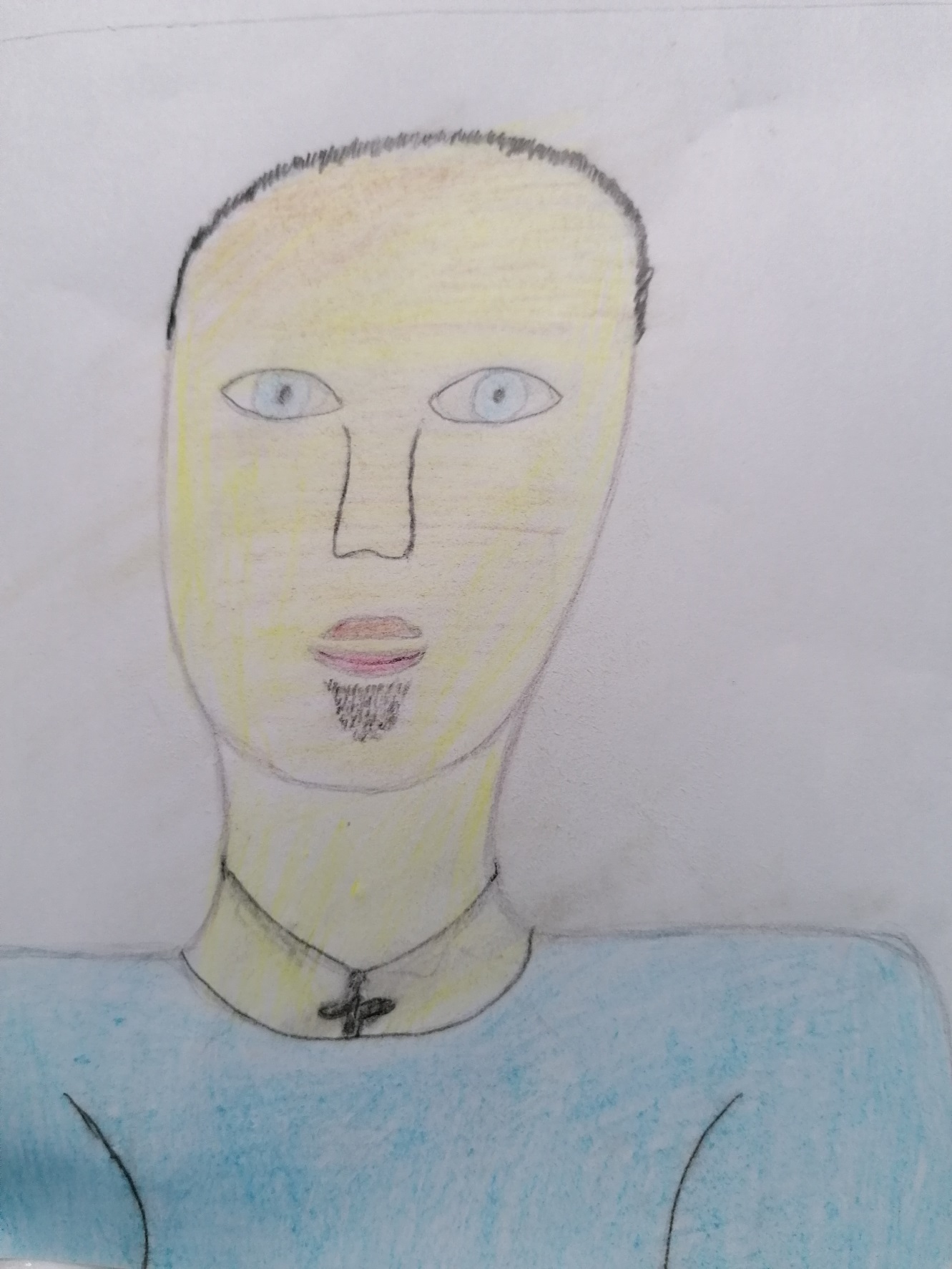 